福建省发电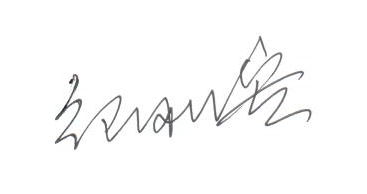 晋江市卫生健康局关于组织2021年晋江市卫生应急年终考核的通知各医疗卫生单位：根据《晋江市卫生健康局关于印发晋江市2021年卫生应急工作考评方案的通知》（晋卫健发明电〔2021〕86号）要求，定于2022年2月24-28日组织对相关医疗卫生单位开展2021年卫生应急工作年终考核。有关事项通知如下:考核时间2022年2月24-28日二、考核组成员组  长：许辉荣  市卫健局副局长副组长：郭伟坛  市卫健局保健应急办主任成  员：邱日煜  市卫健局保健应急办科员吴亚强  市疾控中心办公室科员三、考核内容及方法1、现场考核：考核组对市医院、中医院、第二医院三家医共体总院进行现场考核，并随机抽查各医共体1家成员单位现场考核。2、医共体总院组织对成员单位进行考核，市120急救指挥中心组织对各急救分中心（急救站点）考核，考核结果（填写考评表）于2022年3月10日前经单位主要领导签字并盖单位公章后报保健应急办（电子档同步报送）。3、市妇幼保健院、口腔医院、第三医院、120急救指挥中心和疾控中心按考评表整理工作台账（单位主要领导签字并加盖单位公章），于2022年3月1日前报局保健应急办。四、有关事项1、各医疗卫生单位对照《晋江市卫生应急工作考评表》（晋卫健发明电〔2021〕86号文）要求，按考评表顺序提前整理有关台账备查。2、考核组现场打分并向迎检人员反馈得分和存在问题。3、市医院、中医院、第二医院指定1名联络员对接考核事项，联络员姓名+联系电话于2022年2月23日（星期三）上午下班前报局保健应急办。联系人：郭伟坛，联系电话：13055663636。                                 晋江市卫生健康局2022年2月22日发电单位发电单位晋江市卫生健康局晋江市卫生健康局签发盖章签发盖章等级普通·明电普通·明电晋卫健发明电〔2022〕17号晋卫健发明电〔2022〕17号晋机发晋机发号